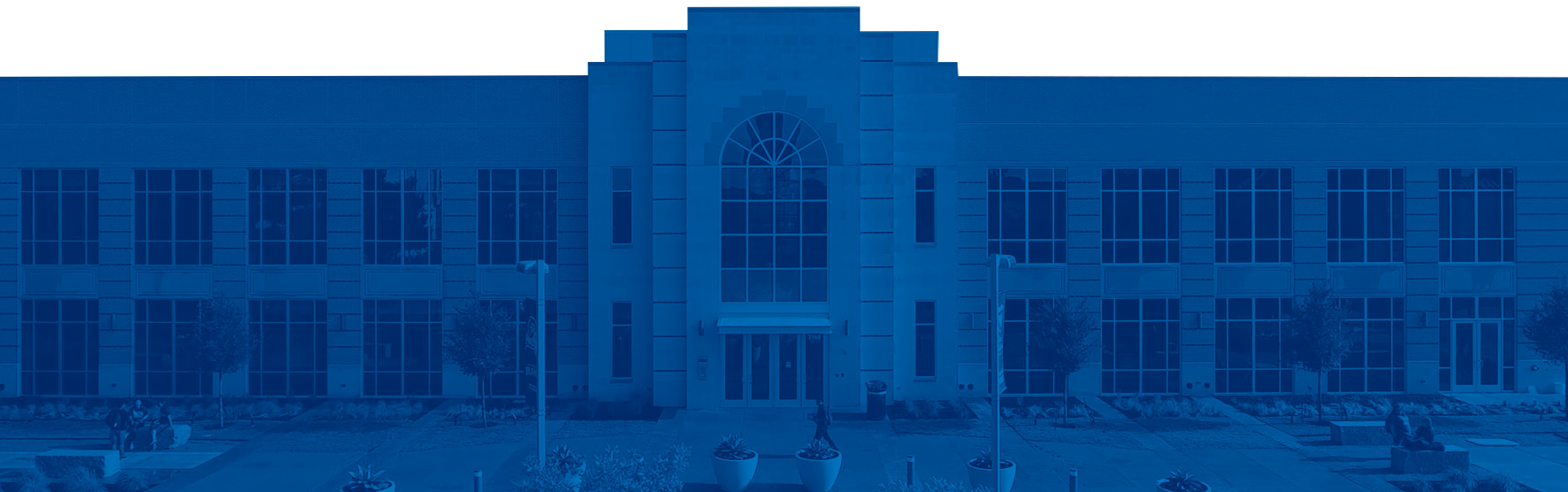 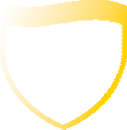 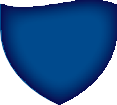 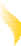 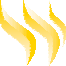 Month 00, 2021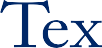 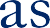 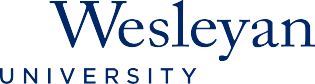 Enter Title HereEnter Sub Title HereOptional room for additional information here.